«Проектирование импульсного регулятора с непосредственной связью»Проектирование осуществляется в соответствии с порядковым номером студента по журналу успеваемости.1.	Составить систему уравнений, описывающую непрерывную нелинейную модель силового контура в соответствии с номером в журнале. 2.	Вывести выражения для расчета индуктивности дросселя и емкости конденсатора. Рассчитать значения для заданного режима работы. Коэффициент пульсаций напряжения на конденсаторе принять равным 1%. 3.	Проверить правильность расчета граничного значения дросселя и емкости конденсатора с помощью моделирования в MATLAB: собрать схему импульсного регулятора с разомкнутой системой управления, рассчитать коэффициент заполнения и задать его в блоке Pulse Generator. Подключить блок Pulse Generator к ключу, снять осциллограммы тока дросселя и выходного напряжения в установившемся граничном режиме. Осциллограммы привести в отчете, обязательно должен быть виден масштаб по осям x и y. 4.	После проверки правильности расчета граничного значения дросселя и конденсатора выбрать дроссель и конденсатор с необходимыми запасами из стандартного ряда номиналов. Принять запас равным 30%: 20% на разброс параметров и 10% на гарантированную работу в РНТ. 5.	Построить непрерывную нелинейную модель преобразователя в MATLAB по уравнениям из п. 1. Коэффициент заполнения представить суммой стационарного и малосигнального значений. Стационарное значение рассчитывается по режиму работы преобразователя (входное напряжение, ток нагрузки и т.д.), малосигнальное возмущение задается с помощью порта Open-loop Input. Снятие отклика системы производится с помощью порта Output Measurement. Снять ЛЧХ «коэффициент заполнения – выходное напряжение».6.	Добавить в непрерывную модель из п. 5 активное сопротивление дросселя и эквивалентное сопротивление конденсатора. Привести на одном графике (для одного из режимов работы) частотные характеристики силового контура с учетом и без учета паразитных сопротивлений, объяснить отличия. Паразитное сопротивление дросселя и ЭПС конденсатора можно определить по каталогу ru.mouser.com. При подборе дросселя следует учитывать ток насыщения дросселя, при подборе конденсатора – ток пульсаций. Желательно выбирать доступные по цене компоненты. Синтез системы управления импульсного регулятора7.	Синтезировать звено коррекции контура напряжения при коэффициенте передачи датчика напряжения, указанном в таблице. Привести на одном графике передаточную функцию звена коррекции, ЛЧХ силового контура до коррекции и после, ЛЧХ корректирующего звена для одного из режимов. Проверить работоспособность ключевой модели преобразователя с замкнутой скорректированной ОС в одном из режимов входного напряжения и мощности нагрузки. 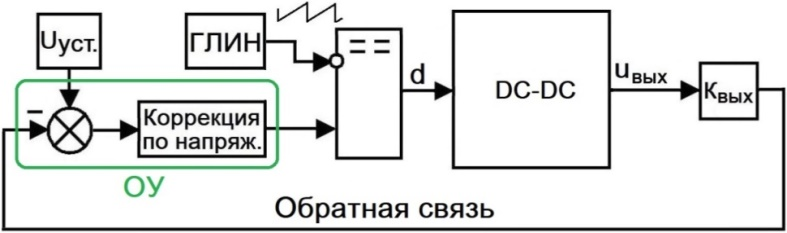 Рисунок 1 – Структурная схема замкнутой системы управления dc-dc-преобразователемс обратной связью по напряжениюКритерии оценки:Пункты 1-4: «удовлетворительно». Пункты 1-6: «хорошо».Пункты 1-7: «отлично».№преобразователь,  система управления, диапазон входного напряжения, выходное напряжениеДиапазон мощности на выходе, ВтЧастота коммутации, кГцKВЫХАмплитуда ГЛИН, В1понижающий, по выходному напряжению, 18-241414-28802.5/Vout12понижающий, по выходному напряжению, 24-281624-321201.25/Vout33понижающий, по выходному напряжению, 36-452929-58602.5/Vout24понижающий, по выходному напряжению, 48-563838-76801/Vout15понижающий, по выходному напряжению, 56-655025-50502.5/Vout46понижающий, по выходному напряжению, 65-805050-100901.25/Vout3